ЕВРОПЕЙСКИ ФОРМАТ НА АВТОБИОГРАФИЯ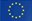 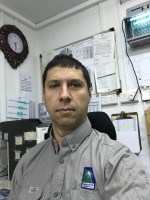 Лична информацияСобствено(и) име(на) / Фамилия(и)ТелефонE-mailГражданствоВ момента живея вДата на ражданеПолТрудов стажДатиЗаемана длъжност или позицияОсновни дейности и отговорностиИме на работодателяНаселено мястоВид на дейността или сферата на работаДатиЗаемана длъжност или позицияОсновни дейности и отговорностиИме на работодателяНаселено мястоВид на дейността или сферата на работаДатиЗаемана длъжност или позицияОсновни дейности и отговорностиИме на работодателяНаселено мястоВид на дейността или сферата на работаДатиЗаемана длъжност или позицияПавел pavel_yanev@abv.bg Янев+359885827234pavel_yanev@abv.bgБългарияСофия/България06.12.1979МъжНоември 2019 - Октомври 2021Сондажен СупервайзърПредставител на оператора на обекти свързани с сондиране и ремонт на нефтени сондажи. Ежечасово следи за изпълнението на работата по зададената програма. Отговорен за здравето на служителите и опазването на околната среда на обекта. Следи за изпълнението на фирмената политика.Кувейт Ойл КъмпаниАхмадиХимия, горива и минно делоОктомври 2018 - Август 2019Сондажен СупервайзърПредставител на оператора на обекти свързани с сондиране и ремонт на газови сондажи. Ежечасово следи за изпълнението на работата по зададената програма. Отговорен за здравето на служителите и опазването на околната среда на обекта. Следи за изпълнението на фирмената политика.Сауди АрамкоУдалияХимия, горива и минно делоЮли 2013 - Септември 2018Сондажен Инженер/ Заместник Главен ИнженерИзготвяне на програми за сондиране и ремонт на газови сондажи. Ежедневно следене изпълнението на зададените програми. Отговорен за обучението на млади инженери. ръководител на 10 служителя в ролята си на заместник главен инженер.Сауди АрамкоУдалияХимия, горива и минно делоФевруари 2008 - Юни 2013Инженер СондьорОсновни дейности и отговорности	Изготвяне на програми за сондиране на газови сондажи. Ежедневно следенеИме на работодателяНаселено мястоВид на дейността или сферата на работаДатиЗаемана длъжност или позицияОсновни дейности и отговорностиИме на работодателяНаселено мястоВид на дейността или сферата на работаОбразование и обучениеДатиНаименование на придобитата квалификацияИме и вид на обучаващата или образователната организацияНаселено мястоНиво по националната класификацияДатиНаименование на придобитата квалификацияИме и вид на обучаващата или образователната организацияНаселено мястоНиво по националната класификацияизпълнението на зададените програми. Представител на оператора на обекти свързани с сондиране на газови сондажи. Ежечасово следи за изпълнението на работата по зададената програма. Отговорен за здравето на служителите и опазването на околната среда на обекта. Следи за изпълнението на фирмената политика.Дайрект Петролеум БългарияСофия, Плевен, ТурцияХимия, горива и минно делоФевруари 2005 - Февруари 2008Технолог по добиваТехнолог по добива на нефтени и газови сондажи.Проучване и Добив на Нефт и ГазДолни ДъбникХимия, горива и минно делоСептември 2003 - Юли 2005Добив, транспорт и съхранение на нефта и газа.Минно Геоложки Университет "Св. Иван Рилски"СофияМагистърСептември 1999 - Юни 2003Сондиране и Добив на Нефт и ГазМинно Геоложки Университет "Св. Иван Рилски"СофияБакалавърЛични умения и компетенцииМайчин Език	БългарскиЧужд (и) език (езици)Разбиране Английски ЕкспертРуски СредноНемски НачалноГоворене Експерт НачалноНачалноПисане Експерт НачалноНачалноКомпютърни умения и компетенцииУправлявал хораСвидетелство за управление на МПСКатегории МПСДопълнителна информацияМайкрософт ОфисДа (100)ДаC